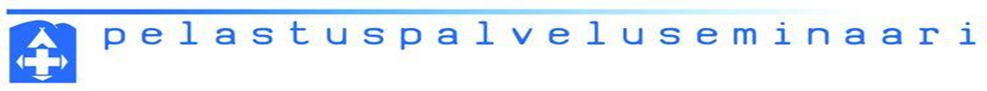 PELASTUSPALVELUSEMINAARI 29							3.9.2021 Aika:			27.- 29.10.2021		Paikka:			Saariselkä	Vuoden 2021 pelastuspalveluseminaari järjestetään laajassa yhteistyössä Lapin aluehallintoviraston, Lapin pelastuslaitoksen, Lapin poliisilaitoksen, Lapin ja Länsipohjan sairaanhoitopiirien, Lapin Rajavartiostonvartioston ja Jääkäriprikaatin, SPR:n Lapin piirin/Vapepan, sekä OK -opintokeskuksen kanssa.” VIRANOMAISTEN JA VAPAAEHTOISTEN VALMIUDET JA YHTEISTOIMINTA ETSINTÄTILANTEESSA”Keskiviikko 27.10.2021															11.00 – 12.00	Lounas				Seminaaripäivien puheenjohtaja Rauno Vihriälä		11.00		Ilmoittautumiset					12.00		Tervehdyssanat, Pelastusylitarkastaja Jari Aalto pelastus- ja varautuminen vastuualue, Lapin 			aluehallintovirasto	12.10		Inarin kunnan tervehdys, kunnanjohtaja Toni K Laine Inarin kunta			12.30		Sote-uudistus, Hankejohtaja Mirva Salmela Sote-rakenneuudistus Lapissa -hanke 	13.00		Lapin pelastuslaitoksen organisaatiomuutos, Pelastusjohtaja Markus Aarto, Lapin 				pelastuslaitos	13.30		Kunnan ja hyvinvointialueen vastuut varautumisessa, Pelastustoimen kehittämis-				päällikkö Vesa-	Pekka Tervo Kuntaliitto	14.00		Muuttuva ensihoito, Ensihoitopäällikkö Markku Alalahti, Länsipohjan sairaanhoitopiiri	14.30		Kahvi												15.00		Kuvan tuottaminen tilannekuvan tukena, Ylikonstaapeli Jari Seppälä Lapin poliisilaitos	15.30		Kriisityön uudistukset ja muuttuneet käytännöt, johtava sosiaalityöntekijä Tarja Väänänen, 			Rovaniemen kaupunki	16.00		Vapaaehtoisen pelastuspalvelun valmius Lapissa, Valmiuspäällikkö Annikki von Pandy			Punainen Risti Lapin piiri		16.20		”Etsintätehtävän tilannekuva ja johtaminen - Insta Blue Aware”, Kehitysjohtaja Antti Asiala 			Insta Defsec  oy	17.10		Harjoitusohjeistus ja turvallisuusohjeet			17.15		Päivän päätös						19.00		Päivällinen				Torstai   28.10	  8.30		Lapin yhteinen tilannekuva Krivat, Johtaja Joni Henttu pelastustoimi ja varautuminen 				vastuualue, Lapin aluehallintovirasto 						  9.00		Hyvinvointialueet ja pelastustoimen palvelut, Pelastustoimen kehittämispäällikkö Vesa-			Pekka Tervo Kuntaliitto               9.30		Puolustusvoimien virka-apu menettely ja käytössä olevat suorituskyvyt, Apulais-				komentaja, eversti Jukka Kotilehto, Jääkäriprikaati					 10.00		tauko              10.15		Rajavartiosto, Kapteeni Olli Partanen, Lapin rajavartiosto	 10. 45		Hätäkeskuslaitos (uuden sukupolven 112-palvelu) Oulun hätäkeskuksen päällikkö Jukka 			Alenius        	 11.15		lounas	 12.00		Harjoitus			Poliisin johtama etsintäharjoitus			- muiden osa-alueiden liittäminen harjoitukseen mm.			- termo-auton käyttö potilaskuljetuksiin onnettomuuspaikalla			- psykososiaalisen tuen työpaja	 17.00 		Harjoitus päättyyPerjantai 29.10	  8.30		Harjoituksen purku	  9.45		tauko	10.00		Pelastustoimen ajankohtaiset asiat, yksikön johtaja Pasi Ryynänen, Sisäministeriö, 				pelastusosasto, pelastustoimi ja hätäkeskustoiminta -yksikkö 	10.20		Poliisin ajankohtaiset asiat,  poliisihallituksen edustaja          	10.40		Vapaaehtoinen pelastuspalvelu, Kotimaan valmiustoiminnan päällikkö Aki Pihlaja			Punainen Risti keskustoimisto	11.00		Polttoaineen huoltovarmuus Lapissa normaali ja poikkeusoloissa, Tuoteryhmäpäällikkö 			Juha Vahlsten HVK/Energiahuolto-osasto 	11.20		Normaaliaikojen pitkäkestoisen häiriötilanteen johtamisen haasteet, ylilääkäri 				Eero Hirvensalo HUS	11.40		Yliopistosairaaloiden uusi toimintamalli – tilannekeskukset, ylilääkäri 					Eero Hirvensalo HUS	12.00		Seminaarin päätös			Lounas				Turvallista kotimatkaa